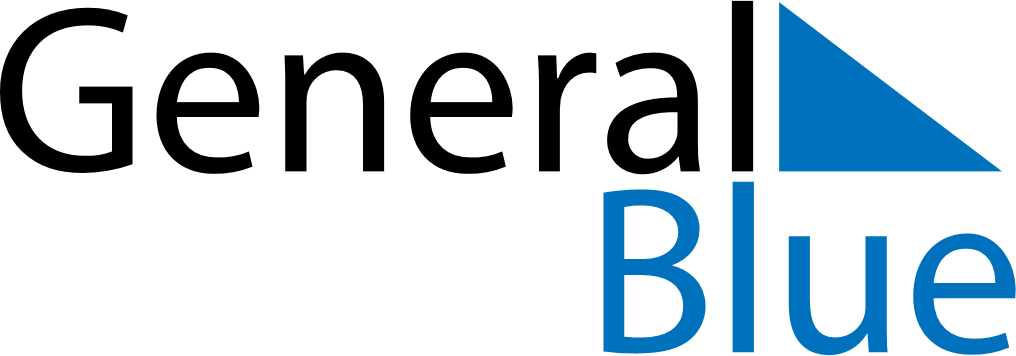 January 2029January 2029January 2029January 2029EthiopiaEthiopiaEthiopiaMondayTuesdayWednesdayThursdayFridaySaturdaySaturdaySunday12345667Christmas DayChristmas Day891011121313141516171819202021First day of RamadanEpiphany2223242526272728293031